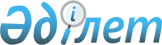 О внесении изменений в решение Таразского городского маслихата от 24 декабря 2014 года № 37-3 "О городском бюджете на 2015-2017 годы"Решение Таразского городского маслихата Жамбылской области от 7 апреля 2015 года № 40-6. Зарегистрировано Департаментом юстиции Жамбылской области 14 апреля 2015 года № 2604       Примечание РЦПИ.

       В тексте документа сохранена пунктуация и орфография оригинала.

      В соответствии со статьями 9, 109 Бюджетного кодекса Республики Казахстан от 4 декабря 2008 года и статьей 6 Закона Республики Казахстан от 23 января 2001 года "О местном государственном управлении и самоуправлении в Республике Казахстан" Таразский городской маслихат РЕШИЛ:

      1.  Внести в решение Таразского городского маслихата от 24 декабря 2014 года №37-3 "О городском бюджете на 2015-2017 годы" (зарегистрировано в Реестре государственной регистрации нормативных правовых актов за №2448, опубликовано 31 декабря 2014 года в газете "Жамбыл Тараз" №53) следующие изменения: 

      в пункте 1:

      в подпункте 1) цифры "31 986 336" заменить цифрами "29 889 592";

      цифры "24 986 336" заменить цифрами "22 889 592";

      в подпункте 2) цифры "32 920 037" заменить цифрами "31 378 006";

      в подпункте 5) цифры "-933 701" заменить цифрами "-1 488 414";

      в подпункте 6) цифры "933 701" заменить цифрами "1 488 414";

      цифры "1 445 701" заменить цифрами "1 825 394";

      цифры "0" заменить цифрами "175 020".

      Приложение 1 к указанному решению изложить в новой редакции согласно приложению к настоящему решению.

      2.  Контроль за исполнением и публикацию на интернет-ресурсе данного решения возложить на постоянную комиссию городского маслихата по бюджету и социально-экономическому развитию города.

      3.  Настоящее решение вступает в силу с момента государственной регистрации в органах юстиции и вводится в действие с 1 января 2015 года.

 Бюджет города Тараза на 2015 год
					© 2012. РГП на ПХВ «Институт законодательства и правовой информации Республики Казахстан» Министерства юстиции Республики Казахстан
				
       Председатель сессии

Секретарь Таразского

      Таразского городского маслихата

 городского маслихата

      А. Досумбаева

Б. Нарбаев
Приложение 1 к решению
Таразского городского
маслихата № 40-6 от
7 апреля 2015 годаПриложение 1 к решению
Таразского городского
маслихата № 37-3
от 24 декабря 2014 годаКатегория

Категория

Категория

Категория

Сумма, тысяч тенге

Класс

Класс

Сумма, тысяч тенге

Подкласс

Подкласс

Сумма, тысяч тенге

Наименование

1

2

3

1. ДОХОДЫ

29889592

1

НАЛОГОВЫЕ ПОСТУПЛЕНИЯ

6536120

01

Подоходный налог

2268064

2

Индивидуальный подоходный налог

2268064

03

Социальный налог 

1834159

1

Социальный налог

1834159

04

Hалоги на собственность

1741077

1

Hалоги на имущество

970092

3

Земельный налог

222514

4

Hалог на транспортные средства

548331

5

Единый земельный налог

140

05

Внутренние налоги на товары, работы и услуги

359813

2

Акцизы

47447

3

Поступления за использование природных и других ресурсов

125594

4

Сборы за ведение предпринимательской и профессиональной деятельности

171853

5

Налог на игорный бизнес

14919

08

Обязательные платежи, взимаемые за совершение юридически значимых действий и (или) выдачу документов уполномоченными на то государственными органами или должностными лицами

333007

1

Государственная пошлина

333007

2

НЕНАЛОГОВЫЕ ПОСТУПЛЕНИЯ

212571

01

Доходы от государственной собственности

42228

1

Поступления части чистого дохода государственных предприятий

2449

5

Доходы от аренды имущества, находящегося в государственной собственности

39779

02

Поступления от реализации товаров (работ,услуг) государственными учреждениями, финансируемыми из государственного бюджета

138

1

Поступления от реализации товаров (работ,услуг) государственными учреждениями, финансируемыми из государственного бюджета

138

03

Поступления денег от проведения государственных закупок, организуемых государственными учреждениями, финансируемыми из государственного бюджета

2228

1

Поступления денег от проведения государственных закупок, организуемых государственными учреждениями, финансируемыми из государственного бюджета

2228

04

Штрафы, пени, санкции, взыскания, налагаемые государственными учреждениями, финансируемыми из государственного бюджета, а также содержащимися и финансируемыми из бюджета (сметы расходов) Национального Банка Республики Казахстан

10577

1

Штрафы, пени, санкции, взыскания, налагаемые государственными учреждениями, финансируемыми из государственного бюджета, а также содержащимися и финансируемыми из бюджета (сметы расходов) Национального Банка Республики Казахстан, за исключением поступлений от организаций нефтяного сектора

10577

06

Прочие неналоговые поступления

157400

1

Прочие неналоговые поступления

157400

3

ПОСТУПЛЕНИЯ ОТ ПРОДАЖИ ОСНОВНОГО КАПИТАЛА

251309

01

Продажа государственного имущества, закрепленного за государственными учреждениями

51002

1

Продажа государственного имущества, закрепленного за государственными учреждениями

51002

03

Продажа земли и нематериальных активов

200307

1

Продажа земли

150000

2

Продажа нематериальных активов

50307

4

ПОСТУПЛЕНИЯ ТРАНСФЕРТОВ

22889592

02

Трансферты из вышестоящих органов государственного управления

22889592

2

Трансферты из областного бюджета

22889592

Функциональная группа

Функциональная группа

Функциональная группа

Функциональная группа

Сумма, тысяч тенге

Администратор бюджетных программ

Администратор бюджетных программ

Администратор бюджетных программ

Сумма, тысяч тенге

Программа

Программа

Сумма, тысяч тенге

Наименование

1

2

3

2. ЗАТРАТЫ

31378006

01

Государственные услуги общего характера

361863

112

Аппарат маслихата района (города областного значения)

26368

001

Услуги по обеспечению деятельности маслихата района (города областного значения)

25953

003

Капитальные расходы государственного органа

415

122

Аппарат акима района (города областного значения)

186602

001

Услуги по обеспечению деятельности акима района (города областного значения)

178005

003

Капитальные расходы государственного органа

8597

452

Отдел финансов района (города областного значения)

47248

001

Услуги по реализации государственной политики в области исполнения бюджета и управления коммунальной собственностью района (города областного значения)

31189

003

Проведение оценки имущества в целях налогообложения

12685

010

Приватизация, управление коммунальным имуществом, постприватизационная деятельность и регулирование споров, связанных с этим

2722

018

Капитальные расходы государственного органа

652

453

Отдел экономики и бюджетного планирования района (города областного значения)

35989

001

Услуги по реализации государственной политики в области формирования и развития экономической политики, системы государственного планирования

29778

004

Капитальные расходы государственного органа

6211

458

Отдел жилищно-коммунального хозяйства, пассажирского транспорта и автомобильных дорог района (города областного значения)

51518

001

Услуги по реализации государственной политики на местном уровне в области жилищно-коммунального хозяйства, пассажирского транспорта и автомобильных дорог

50719

013

Капитальные расходы государственного органа

799

494

Отдел предпринимательства и промышленности района (города областного значения)

14138

001

Услуги по реализации государственной политики на местном уровне в области развития предпринимательства и промышленности

13883

003

Капитальные расходы государственного органа

255

02

Оборона

3000

122

Аппарат акима района (города областного значения)

3000

005

Мероприятия в рамках исполнения всеобщей воинской обязанности

3000

03

Общественный порядок, безопасность, правовая, судебная, уголовно-исполнительная деятельность

175000

458

Отдел жилищно-коммунального хозяйства, пассажирского транспорта и автомобильных дорог района (города областного значения)

175000

021

Обеспечение безопасности дорожного движения в населенных пунктах

175000

04

Образование

15577905

464

Отдел образования района (города областного значения)

3408628

009

Обеспечение деятельности организаций дошкольного воспитания и обучения

1965836

040

Реализация государственного образовательного заказа в дошкольных организациях образования

1442792

464

Отдел образования района (города областного значения)

9959660

003

Общеобразовательное обучение

9543057

006

Дополнительное образование для детей

416603

465

Отдел физической культуры и спорта района (города областного значения)

13296

017

Дополнительное образование для детей и юношества по спорту

13296

464

Отдел образования района (города областного значения)

722969

001

Услуги по реализации государственной политики на местном уровне в области образования

46854

005

Приобретение и доставка учебников, учебно-методических комплексов для государственных учреждений образования района (города областного значения)

256098

012

Капитальные расходы государственного органа

1180

015

Ежемесячная выплата денежных средств опекунам (попечителям) на содержание ребенка-сироты (детей-сирот), и ребенка (детей), оставшегося без попечения родителей

91127

029

Обследование психического здоровья детей и подростков и оказание психолого-медико-педагогической консультативной помощи населению

20233

067

Капитальные расходы подведомственных государственных учреждений и организаций

307477

467

Отдел строительства района (города областного значения)

1473352

037

Строительство и реконструкция объектов образования

1473352

06

Социальная помощь и социальное обеспечение

1585306

464

Отдел образования района (города областного значения)

55692

030

Содержание ребенка (детей), переданного патронатным воспитателям

55692

451

Отдел занятости и социальных программ района (города областного значения)

1406881

002

Программа занятости

203050

005

Государственная адресная социальная помощь

36461

006

Оказание жилищной помощи

300000

007

Социальная помощь отдельным категориям нуждающихся граждан по решениям местных представительных органов

81104

010

Материальное обеспечение детей-инвалидов, воспитывающихся и обучающихся на дому

24112

013

Социальная адаптация лиц, не имеющих определенного местожительства

83615

014

Оказание социальной помощи нуждающимся гражданам на дому

103818

016

Государственные пособия на детей до 18 лет

205374

017

Обеспечение нуждающихся инвалидов обязательными гигиеническими средствами и предоставление услуг специалистами жестового языка, индивидуальными помощниками в соответствии с индивидуальной программой реабилитации инвалида

201200

023

Обеспечение деятельности центров занятости населения

1560

052

Проведение мероприятий, посвященных семидесятилетию Победы в Великой Отечественной войне

166587

451

Отдел занятости и социальных программ района (города областного значения)

120571

001

Услуги по реализации государственной политики на местном уровне в области обеспечения занятости и реализации социальных программ для населения

67903

011

Оплата услуг по зачислению, выплате и доставке пособий и других социальных выплат

970

021

Капитальные расходы государственного органа

2047

025

Внедрение обусловленной денежной помощи по проекту Өрлеу

47651

067

Капитальные расходы подведомственных государственных учреждений и организаций

2000

458

Отдел жилищно-коммунального хозяйства, пассажирского транспорта и автомобильных дорог района (города областного значения)

2162

050

Реализация Плана мероприятий по обеспечению прав и улучшению качества жизни инвалидов

2162

07

Жилищно-коммунальное хозяйство

9983902

458

Отдел жилищно-коммунального хозяйства, пассажирского транспорта и автомобильных дорог района (города областного значения)

3421618

002

Изъятие, в том числе путем выкупа земельных участков для государственных надобностей и связанное с этим отчуждение недвижимого имущества

1757032

003

Организация сохранения государственного жилищного фонда

55263

031

Изготовление технических паспортов на объекты кондоминиумов

900

049

Проведение энергетического аудита многоквартирных жилых домов

13125

053

Кредитование на реконструкцию и строительство систем тепло-, водоснабжения и водоотведения

879948

060

Увеличение уставных капиталов специализированных уполномоченных организаций

715350

463

Отдел земельных отношений района (города областного значения)

337896

016

Изъятие земельных участков для государственных нужд

337896

464

Отдел образования района (города областного значения)

1589

026

Ремонт объектов в рамках развития городов и сельских населенных пунктов по Дорожной карте занятости 2020

1589

467

Отдел строительства района (города областного значения)

2596213

003

Проектирование и (или) строительство, реконструкция жилья коммунального жилищного фонда

1307567

004

Проектирование, развитие и (или) обустройство инженерно-коммуникационной инфраструктуры

1288646

479

Отдел жилищной инспекции района (города областного значения)

12415

001

Услуги по реализации государственной политики на местном уровне в области жилищного фонда

12415

458

Отдел жилищно-коммунального хозяйства, пассажирского транспорта и автомобильных дорог района (города областного значения)

536366

012

Функционирование системы водоснабжения и водоотведения

259878

026

Организация эксплуатации тепловых сетей, находящихся в коммунальной собственности районов (городов областного значения)

5000

028

Развитие коммунального хозяйства

271488

467

Отдел строительства района (города областного значения)

1736823

006

Развитие системы водоснабжения и водоотведения

1736823

458

Отдел жилищно-коммунального хозяйства, пассажирского транспорта и автомобильных дорог района (города областного значения)

1340982

015

Освещение улиц в населенных пунктах

260000

016

Обеспечение санитарии населенных пунктов

265000

017

Содержание мест захоронений и захоронение безродных

2600

018

Благоустройство и озеленение населенных пунктов

813382

08

Культура, спорт, туризм и информационное пространство

396411

455

Отдел культуры и развития языков района (города областного значения)

100735

003

Поддержка культурно-досуговой работы

100735

465

Отдел физической культуры и спорта района (города областного значения)

24424

001

Услуги по реализации государственной политики на местном уровне в сфере физической культуры и спорта

10231

004

Капитальные расходы государственного органа

19

005

Развитие массового спорта и национальных видов спорта

2779

006

Проведение спортивных соревнований на районном (города областного значения) уровне

6145

007

Подготовка и участие членов сборных команд района (города областного значения) по различным видам спорта на областных спортивных соревнованиях

5250

455

Отдел культуры и развития языков района (города областного значения)

88126

006

Функционирование районных (городских) библиотек

88126

456

Отдел внутренней политики района (города областного значения)

27961

002

Услуги по проведению государственной информационной политики

27961

455

Отдел культуры и развития языков района (города областного значения)

25120

001

Услуги по реализации государственной политики на местном уровне в области развития языков и культуры

17321

032

Капитальные расходы подведомственных государственных учреждений и организаций

7799

456

Отдел внутренней политики района (города областного значения)

130045

001

Услуги по реализации государственной политики на местном уровне в области информации, укрепления государственности и формирования социального оптимизма граждан

83645

003

Реализация мероприятий в сфере молодежной политики

40753

006

Капитальные расходы государственного органа

5009

032

Капитальные расходы подведомственных государственных учреждений и организаций

638

10

Сельское, водное, лесное, рыбное хозяйство, особо охраняемые природные территории, охрана окружающей среды и животного мира, земельные отношения

192628

462

Отдел сельского хозяйства района (города областного значения)

17222

001

Услуги по реализации государственной политики на местном уровне в сфере сельского хозяйства

16523

006

Капитальные расходы государственного органа

699

473

Отдел ветеринарии района (города областного значения)

63600

001

Услуги по реализации государственной политики на местном уровне в сфере ветеринарии

47975

003

Капитальные расходы государственного органа

67

005

Обеспечение функционирования скотомогильников (биотермических ям)

4176

006

Организация санитарного убоя больных животных

957

007

Организация отлова и уничтожения бродячих собак и кошек

10000

008

Возмещение владельцам стоимости изымаемых и уничтожаемых больных животных, продуктов и сырья животного происхождения

425

463

Отдел земельных отношений района (города областного значения)

96487

001

Услуги по реализации государственной политики в области регулирования земельных отношений на территории района (города областного значения)

62343

006

Землеустройство, проводимое при установлении границ районов, городов областного значения, районного значения, сельских округов, поселков, сел

33286

007

Капитальные расходы государственного органа

858

473

Отдел ветеринарии района (города областного значения)

15319

011

Проведение противоэпизоотических мероприятий

15319

11

Промышленность, архитектурная, градостроительная и строительная деятельность

75470

467

Отдел строительства района (города областного значения)

32574

001

Услуги по реализации государственной политики на местном уровне в области строительства

32574

468

Отдел архитектуры и градостроительства района (города областного значения)

42896

001

Услуги по реализации государственной политики в области архитектуры и градостроительства на местном уровне

42806

004

Капитальные расходы государственного органа

90

12

Транспорт и коммуникации

2098439

458

Отдел жилищно-коммунального хозяйства, пассажирского транспорта и автомобильных дорог района (города областного значения)

2098439

023

Обеспечение функционирования автомобильных дорог

169850

045

Капитальный и средний ремонт автомобильных дорог районного значения и улиц населенных пунктов

1928589

13

Прочие

918786

452

Отдел финансов района (города областного значения)

50000

012

Резерв местного исполнительного органа района (города областного значения)

50000

453

Отдел экономики и бюджетного планирования района (города областного значения)

28229

003

Разработка или корректировка, а также проведение необходимых экспертиз технико-экономических обоснований местных бюджетных инвестиционных проектов и конкурсных документаций концессионных проектов, консультативное сопровождение концессионных проектов

28229

467

Отдел строительства района (города областного значения)

840557

077

Развитие инженерной инфраструктуры в рамках Программы развития регионов до 2020 года

840557

15

Трансферты

9296

452

Отдел финансов района (города областного значения)

9296

006

Возврат неиспользованных (недоиспользованных) целевых трансфертов

9296

3. Чистое бюджетное кредитование

0

Бюджетные кредиты

0

Погашение бюджетных кредитов

0

4. Сальдо по операциям с финансовыми активами

0

Приобретение финансовых активов

0

Поступления от продажи финансовых активов государства

0

5. Дефицит (профицит) бюджета

-1488414

6. Финансирование дефицита (использование профицита) бюджета

1488414

Категория

Категория

Категория

Категория

Сумма, тысяч тенге

Класс

Класс

Сумма, тысяч тенге

Подкласс

Сумма, тысяч тенге

Наименование

1

2

3

7

Поступления займов

1825394

1

Внутренние государственные займы

1825394

2

Договоры займа

1825394

8

Используемые остатки бюджетных средств

175020

Функциональная группа

Функциональная группа

Функциональная группа

Функциональная группа

Сумма, тысяч тенге

Администратор бюджетных программ

Администратор бюджетных программ

Администратор бюджетных программ

Сумма, тысяч тенге

Программа

Программа

Сумма, тысяч тенге

Наименование

1

2

3

16

Погашение займов

512000

452

Отдел финансов района (города областного значения)

512000

008

Погашение долга местного исполнительного органа перед вышестоящим бюджетом

512000

